Leading Equity Work: System Support Mapping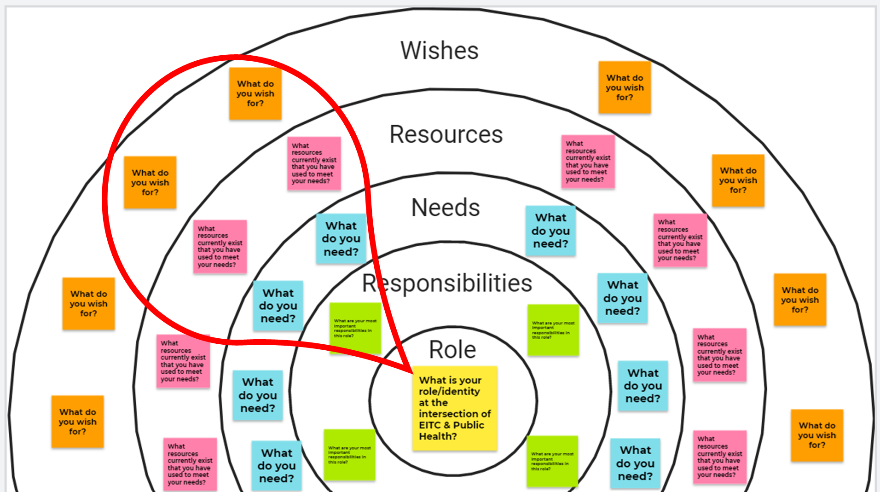 COLORFocus QuestionResponsesYELLOWWhat is your role as an Equity Leader?GREENWhat are the key responsibilities/tasks?BLUEWhat do you need to succeed? PINKWhat resources are available to fill the need?ORANGEWhat do you wish for?